Uchwała Nr XXXIII/246/2018Rady Powiatu Mławskiegoz dnia 26 kwietnia 2018 rokuW sprawie wyrażenia zgody i zagwarantowania środków na realizację inwestycji pn. „Poprawa spójności komunikacyjnej poprzez przebudowę skrzyżowania ulic: Tadeusza Kościuszki, Joachima Lelewela i Henryka Sienkiewicza na skrzyżowanie typu rondo wraz z przebudową ulic: Joachima Lelewela w ciągu drogi powiatowej nr 4640W, Tadeusza Kościuszki w ciągu drogi powiatowej nr 2370W, ul. Granicznej i ul. Brukowej w ciągu drogi powiatowej nr 2369W na terenie Miasta Mława – aktualizacja dokumentacji technicznej w zakresie branży elektrycznej - Etap II”Na podstawie art. 4 ust. 1 pkt. 6 oraz art. 12 pkt. 4 ustawy z dnia 5 czerwca 1998 r.                           o samorządzie powiatowym ( Dz. U. z 2017 r., poz. 1868 ze zm.) Rada Powiatu Mławskiego uchwala co następuje:§1 Wyraża się zgodę na realizację przez Powiat Mławski inwestycji pn. „Poprawa spójności komunikacyjnej poprzez przebudowę skrzyżowania ulic: Tadeusza Kościuszki, Joachima Lelewela i Henryka Sienkiewicza na skrzyżowanie typu rondo wraz z przebudową ulic: Joachima Lelewela w ciągu drogi powiatowej nr 4640W, Tadeusza Kościuszki w ciągu drogi powiatowej nr 2370W, ul. Granicznej                                  i ul. Brukowej w ciągu drogi powiatowej nr 2369W na terenie Miasta Mława – aktualizacja dokumentacji technicznej w zakresie branży elektrycznej - Etap II”. Koszt realizacji inwestycji wynosi 10 517,00 zł brutto. §2Na realizację inwestycji, o której mowa w §1 ust. 1 uchwały Rada Powiatu Mławskiego zagwarantuje środki finansowe w budżecie Powiatu Mławskiego na 2018 rok w wysokości 10 517,00 zł. §3Wykonanie Uchwały powierza się Zarządowi Powiatu Mławskiego.§4Uchwała wchodzi w życie z dniem podjęcia. 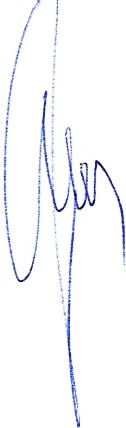 						                   Przewodniczący Rady Powiatu 								        Henryk Antczak UzasadnienieW związku z przeprowadzonymi pracami przez ENERGA OPERATOR na początku roku 2018 związanymi z usunięciem awarii a następnie przebudową linii elektroenergetycznej              w ulicy Kościuszki nastąpiła konieczność wykonania aktualizacji dokumentacji projektowej w zakresie branży elektrycznej. Aktualizacja polegać będzie na sprawdzeniu zgodności wykonanej przebudowy z posiadaną dokumentacją projektową i ewentualnym jej skorygowaniem oraz aktualizacją kosztorysów.